    MICHAUD Evelyne			          Renseignements > tél : 03 84 51 13 37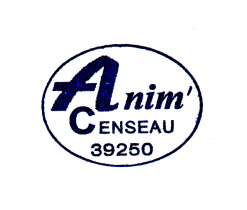     4 Rue du Faubourg				    			aermichaud@orange.fr                   39250 NOZEROY		    fiche disponible sur notre site : www.animcenseau.frSur place vous trouverez buvette et restauration :café, croissants, pâtisseries, hot-dogs, frites et  menu du jour  pour 100 personnes.Remarques à lire très attentivement :  *  emplacement marqué au sol si paiement effectué avant mercredi 16 septembre (2.50 €/m)  *  toute place réservée non occupée à 8h pourra être louée à un autre exposant  *  sans paiement, inscription sur place (3 €/m), installation sur les emplacements disponibles.Attention très important !Afin de répondre aux contraintes de la législation en vigueur, renvoyez impérativement avant mercredi 16 septembre la fiche d’inscription ci-dessous dument complétée accompagnée de  votre paiement et :         * Pour les particuliers : de la photocopie recto-verso d’une pièce d’identité	         * Pour les professionnels : de la photocopie recto-verso de la carte de commerçant.………………………………………………………………………………………………………..     FICHE D’INSCRIPTION (à retourner  rapidement avec les pièces citées ci-dessus)NOM ………………………………. Prénom……………………………………Né(e) le ……………………………………. à …………………………………..Adresse complète :…………………………………………………………. Code Postal……………….Ville………………………………Emplacement (minimum 4m), choisir un nombre pair, votre véhicule se trouvera sur votre emplacement, pensez à sa longueur !Numéro de téléphone pour un contact éventuel : …………………………………………………………..   Je réserve ………… mètres à 2.50Є le mètre, somme due : ………………. Є. ************************************************************************************PROFESSIONNEL :Raison sociale :……………………………………………………..N°d’IRC :……………………………………………………………….******************************************************************************** ****PARTICULIER :Nature de la pièce d’identité :     PI – PC – PASSEPORT                N°………………………………………………….Délivrée le : ……………………………………...à : …………………………… …. ………par…………………………………………………………...J’atteste sur l’honneur que les marchandises proposées à la vente  le 19 septembre 2020 lors de la brocante vide-grenier de Censeau n’ont pas été achetées pour être revendues et ne pas avoir déjà participé à plus de manifestations que ne l’autorise la loi. Je m’engage aussi à ne pas laisser mes déchets sur mon emplacement.                                                                                 Signature :************************************************************************************Partie réservée aux organisateurs	                                        Emplacement N°               Paiement obligatoire avec l’envoi de cette fiche :                                      